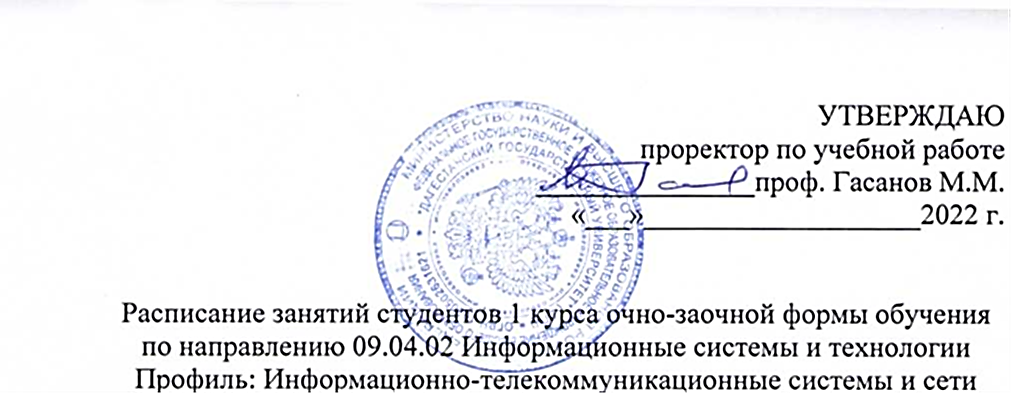 2 семестрДекан ФИиИТ                                               Исмиханов З.Н.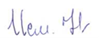 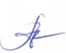 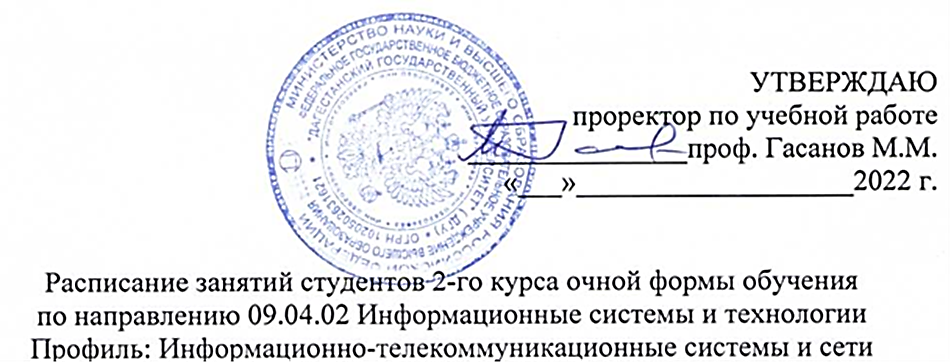 2 семестрДекан ФИиИТ                                              Исмиханов З.Н.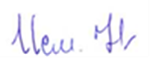 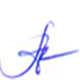 День неделипара1-я неделя2-я неделяПНСамостоятельная работаСамостоятельная работаВТ4Самостоятельная работаТехнический иностранный язык (пр)Мутаева С.И.  4.17ВТ5Самостоятельная работаОрганизация человеко-машинного взаимодействия (лаб)Муталов М.Р. ВЦ класс 2СР4Технология разработки программного обеспечения (лекц)Гаджиев Н.К. 4.4Самостоятельная работаСР5Технология разработки программного обеспечения (лаб)Гаджиев Н.К. 2.11Самостоятельная работаЧТ4Организация человеко-машинного взаимодействия (лекц)Муталов М.Р. ВЦ класс 3Реинжиниринг и управление процессом (лекц)Шахабудинов Я.М. ВЦ класс 2ЧТ5Организация человеко-машинного взаимодействия (пр)Муталов М.Р. ВЦ класс 3Реинжиниринг и управление процессом (пр)Шахабудинов Я.М. ВЦ класс 2ПТСамостоятельная работаСамостоятельная работаСБСамостоятельная работаСамостоятельная работаДень неделипара1-я неделя2-я неделяПНСамостоятельная работаСамостоятельная работаВТ4Технологии распределенных баз данных на основе глобальных компьютерных сетей (лекц)Шахабудинов Я.М.  ВЦ класс 3Самостоятельная работаВТ5Технологии распределенных баз данных на основе глобальных компьютерных сетей (лаб)Шахабудинов Я.М.   ВЦ класс 3Самостоятельная работаСР4Самостоятельная работаМетоды исследования и моделирования информационных процессов и технологий (лекц)Муртузалиева А.А.  ВЦ класс 1СР5Самостоятельная работаМетоды исследования и моделирования информационных процессов и технологий (лаб)Муртузалиева А.А.   ВЦ класс 1ЧТСамостоятельная работаСамостоятельная работаПТСамостоятельная работаСамостоятельная работаСБ2Современные проблемы информатики и вычислительной техники (лекц)Ахмедов С.А. класс 1Современные технологии функционального программирования (лаб)Магомедов А.А.   2.10СБ3Современные проблемы информатики и вычислительной техники (пр)Ахмедов С.А.  ВЦ класс 1Современные технологии функционального программирования (лекц)Магомедов А.А.    4.4